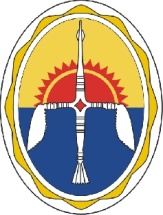 УПРАВЛЕНИЕ ОБРАЗОВАНИЯАдминистрацииЭвенкийского муниципального районаКрасноярского краяП Р И К А З«19» мая 2022 г.                                    п. Тура                                                      №84/18 О проведении  Военно-спортивной игры «ZA Победу» среди обучающихся общеобразовательных организаций и организаций среднего профессионального образования п.Тура Эвенкийского муниципального района В целях совершенствования системы патриотического воспитания, обеспечивающей формирование у учащихся п.Тура прочных основ патриотического сознания, чувства верности долгу по защите своего Отечества, готовности к выполнению конституционных обязанностей, содействия становлению активной гражданской позиции, ПРИКАЗЫВАЮ:Отделу общего  и дополнительного образования (Кобизкой А.Н.), организовать и провести Военно-спортивную игру «ZA Победу»  среди обучающихся общеобразовательных организаций и организаций среднего профессионального образования  п.Тура Эвенкийского муниципального района в период  до 10 июня 2022г.Утвердить положение о проведении Военно-спортивной игры «ZA Победу» среди обучающихся общеобразовательных организаций и организаций среднего профессионального образования  п.Тура Эвенкийского муниципального района. (Приложение). Контроль исполнения настоящего приказа оставляю за собой.Руководитель Управления Образования Администрации ЭМР		п/п			       О.С. ШаповаловаКобизкая Анастасия Николаевна8(39170) 31-512Приложение № 1к приказу управленияобразования администрации ЭМРот «   » 05 2022 г. № Общие положенияВоенно-спортивная игра «ZA Победу» (далее – игра) проводится 
с целью совершенствования системы патриотического воспитания, обеспечивающей формирование у учащихся п.Тура прочных основ патриотического сознания, чувства верности долгу по защите своего Отечества, готовности к выполнению конституционных обязанностей; содействия становлению активной гражданской позиции.	Основные задачи:	совершенствование системы патриотического воспитания 
в Эвенкийском муниципальном районе;	формирование чувства ответственности, гражданского долга, высоких этических принципов и духовного единства молодёжи;	воспитание готовности к достойному и самоотверженному служению обществу, своей стране, выполнению обязанностей по защите Отечества;	подготовка юношей к службе в Вооружённых Силах РФ;	развитие инициативы, самостоятельности мышления, способности 
к критическому анализу событий военно-политической истории;	создание атмосферы товарищеской взаимопомощи и выручки;	психологическая подготовка к преодолению трудностей, выработка навыков действовать в экстремальных ситуациях;	физическое совершенствование, военно-прикладная и техническая подготовка подростков;	воспитание ответственного отношения к учёбе, общественной и трудовой активности, формирование высоких нравственных качеств: инициативы 
и самостоятельности, сознательной дисциплины, товарищества и дружбы, коллективизма, воли, смелости, находчивости и выносливости.Место и сроки проведенияВоенно-спортивная игра  проводится в 1 этап:	Игра проводится в п.Тура среди обучающихся общеобразовательных организаций и организаций среднего профессионального образования  п.Тура Эвенкийского муниципального района мае-июне 2022 года согласно настоящему положению.Руководство проведением соревнованийОбщее руководство подготовкой и проведением игры осуществляют Управление образования Администрации Эвенкийского муниципального района (далее – Управление образования). Ответственность за подготовку и проведение соревнований  возлагается на Оргкомитет игры, состоящий из сотрудников Управления образования, представителей школ, представителей учреждений дополнительного образования, представителей организаций среднего профессионального образования  п.Тура. Требования к участникам и условия их допускаСостав команды – 10 участников (допускается 8 юношей и 2 девушки, 10 юношей) в возрасте 14–17 лет и 2 представителя.К участию допускаются обучающиеся образовательных учреждений, клубов военно-спортивной и военно-патриотической направленности, расположенных в п.Тура. Участники каждой команды должны иметь единую форму одежды (военную и спортивную), соответствующую погодным условиям на период соревнований.Заявки на участие	 Заявки для участия направляются до 27 мая 2022 года по электронному адресу: kobizkayaan@tura.evenkya.ru (форма заявки – приложение № 1). 	В день начала игры в Оргкомитет представителями команд предоставляются следующие документы:1. Приказ о командировании с указанием ответственного за жизнь 
и здоровье детей.	2. Именная заявка от командирующей организации по установленной форме (приложение № 3). Виза и печать врача должны быть проставлены напротив фамилии каждого заявленного участника соревнований под заявкой. Медицинский допуск заверяется подписью должностного лица и печатью медицинского учреждения.	3. Согласие родителей на обработку персональных данных
(приложение № 4).VI.	Программа соревнованийПрограмма проведения игры формируется в соответствии с данным положением с учетом условий, возможностей:1. Конкурс «Строевая подготовка».2. Соревнование «Военизированная эстафета».3. Соревнование «Стрельба».4. Соревнование «Огневая подготовка». Неполная разборка, сборка АК-74.5. Комбинированное силовое упражнение на перекладине (КСУ).Условия проведения игры могут быть частично изменены Оргкомитетом по результатам совещания с представителями команд и с учетом условий проведения соревнований.Условия подведения итоговИтоги игры подводятся в соответствии с настоящим положением.Место команды в общем зачете игры определяется по наименьшей сумме мест, занятых командой в зачетных видах программы игры. При равенстве суммы мест-очков преимущество получает команда:по наибольшему количеству занятых 1-х мест, затем 2-х мест, затем 3-х мест;по результату военизированной эстафеты;далее по решению Оргкомитета.НаграждениеКоманды, занявшие I, II, III места в общем зачёте награждаются грамотами и кубками. Участники команд, занявшие I, II, III места в общем зачёте, награждаются грамотами, медалями и подарками.IX. Условия финансирования	Расходы, связанные с организацией и проведением игры производится за счет средств подпрограммы «Развитие дошкольного, общего и дополнительного образования детей» муниципальной программы «Развитие образования Эвенкийского муниципального района» из разделов «Проведение конкурсов, фестивалей, конференций, форумов одаренных детей, в том числе приглашение специалистов для проведения мастер-классов, тренингов, семинаров для педагогов и детей, тьюторское сопровождение групп учащихся».X. Обеспечение безопасности участников и зрителейОбеспечение безопасности участников и зрителей на спортивных соревнованиях осуществляется согласно требованиям Правил обеспечения безопасности при проведении официальных спортивных соревнований, утвержденных постановлением Правительства Российской Федерации 
от 18 апреля 2014 года № 353.При проведении спортивных соревнований вне объектов спорта обеспечение безопасности участников и зрителей осуществляется согласно требованиям Правил обеспечения безопасности при проведении официальных спортивных соревнований, утвержденных постановлением Правительства Российской Федерации от 18 апреля 2014 года № 353, 
а также правил видов спорта.Соревнования не проводятся без медицинского обеспечения. Медицинское обеспечение осуществляется на основании приказа Министерства здравоохранения Российской Федерации от 23.10.2020
№ 1144н «Об утверждении порядка организации оказания медицинской помощи лицам, занимающимся физической культурой и спортом (в том
числе при подготовке и проведении физкультурных мероприятий 
и спортивных мероприятий), включая порядок медицинского осмотра лиц, желающих пройти спортивную подготовку, заниматься физической культурой  и спортом в организациях и (или) выполнить нормы испытаний (тестов)  Всероссийского  физкультурно-спортивного  комплекса «Готов
к труду и обороне» (ГТО)» и форм медицинских заключений о допуске 
к участию в физкультурных и спортивных мероприятиях».При организации и проведении соревнований обязательным является соблюдение организаторами положений Регламента по организации 
и проведению официальных физкультурных и спортивных мероприятий 
на территории Российской Федерации в условиях сохранения рисков распространения COVID-19, утвержденного Министерством спорта Российской Федерации и Главным государственным санитарным врачом Российской Федерации, от 31.07.2020.Управление образования в срок до 14 календарных дней до дня начала проведения официальных спортивных соревнований уведомляет соответствующий территориальный орган Министерства внутренних дел Российской Федерации о месте, дате и сроке проведения таких соревнований 
и незамедлительно сообщает об изменении указанной информации в целях обеспечения общественного порядка и общественной безопасности 
и соблюдения административных запретов на посещение мест проведения официальных спортивных соревнований в дни их проведения.XI. Страхование участниковВсе участники команды должны иметь страховые полисы обязательного медицинского страхования и договоры (оригиналы) страхования от несчастных случаев, жизни и здоровья. Страхование участников может производиться
 за счет бюджетных и внебюджетных средств в соответствии с действующим законодательством Российской Федерации и субъекта Российской Федерации. Обязанность по страхованию возлагается на руководителей общеобразовательных учреждений.XII. ПротестыПротест по нарушению правил видов спорта и (или) видов программы настоящего положения может быть подан представителем команды 
в письменном виде на имя Председателя Оргкомитета по виду программы 
с указанием пунктов правил вида спорта или вида программы настоящего Положения, которые протестующий считает нарушенными, даты и точного времени подачи протеста. Протест оформляется в течение 30 минут после окончания вида программы. Несвоевременно поданные и не зафиксированные в протоколах протесты 
не рассматриваются. Решение по протесту излагается в виде резолюции 
на протесте. XIII. Дополнительные условияПри организации и проведении соревнований обязательным является соблюдение организаторами положений Регламента по организации 
и проведению официальных физкультурных и спортивных мероприятий 
на территории Российской Федерации в условиях сохранения рисков распространения COVID-19, утвержденного Министерством спорта Российской Федерации и Главным государственным санитарным врачом Российской Федерации, от 30 июля 2020 года. Положение является официальным вызовом на соревнования.